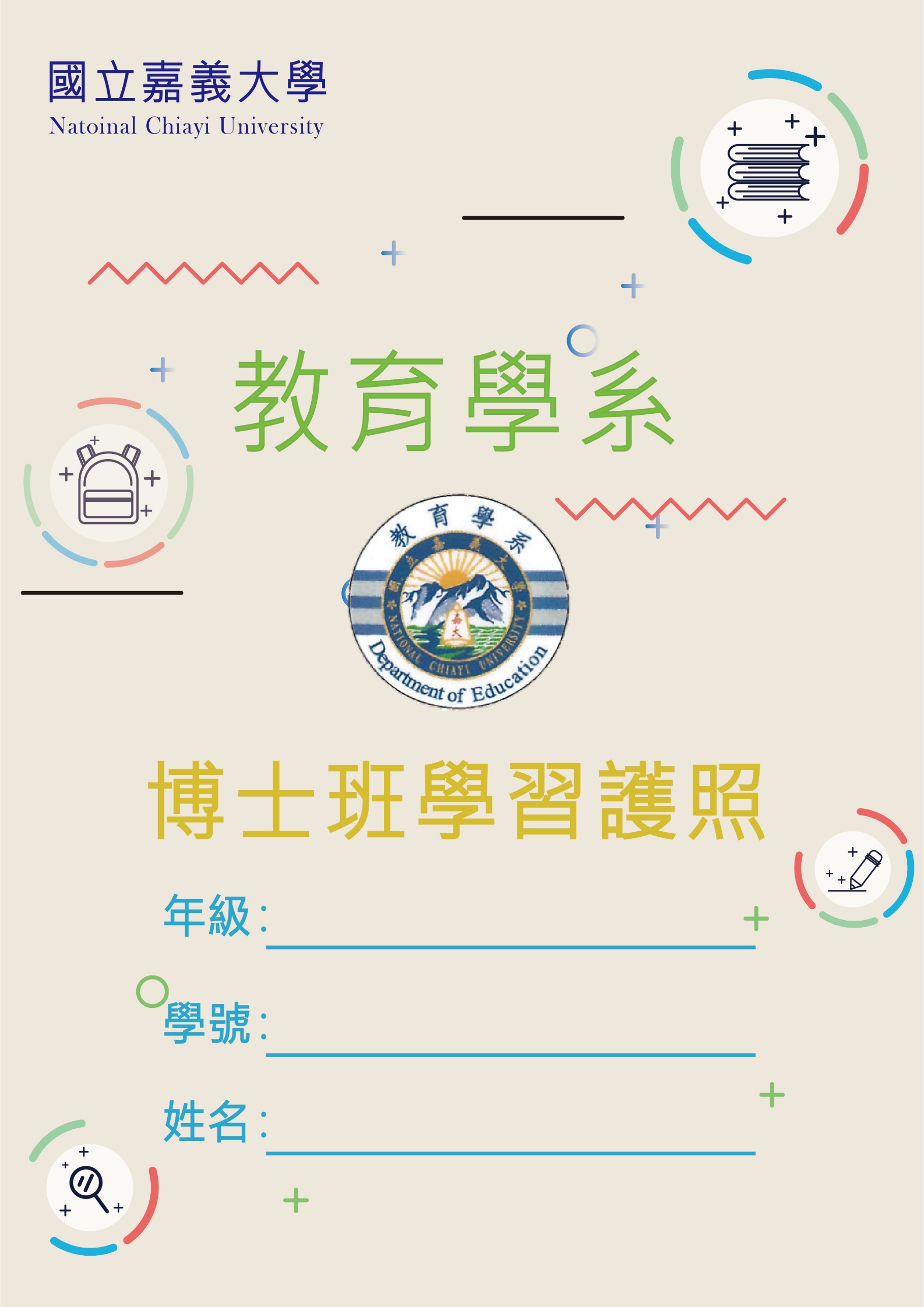 教育基礎學分（非教育本科系背景之研究生，需補修教育基礎學分）是否為本科系畢業？ □是 □否(請勾選下方，抵免者請檢具相關證明，向系辦提出申請)修課紀錄(除論文外，至少應修畢 30 學分)本學系舉辦之活動課程(需參與本班別舉辦之專題演講或研討會，提出論文口試時，請檢具個人活動紀錄)研討會(參加4場以上校內外教育相關學術研討會，提出學位考試申請時，請檢具參加證明)著作出版品根據國立嘉義大學教育學系碩、博士班課程修習要點，博士班：具有匿名雙審制之教育學術期刊論文至少兩（含）篇教育學術研討會論文至少四（含）篇上述發表文章若與指導教授共同掛名者，以學生單一作者論；若非指導教授共同掛名者，則除以作者人數計算篇數，譬如：3位共同掛名，不論貢獻度，以三分之一篇計算。審核時須繳交資料：投稿教育期刊論文者，請檢具期刊封面、目次(目錄)以及論文全文、期刊審稿方式或徵稿啟事；投稿教育學術研討會者，請檢具研討會議程、發表證明、參加研討會發表照片以及發表之論文。學術倫理通過時間觀摩「論文計畫」及「論文口試」紀錄(提出學位考試申請前，需分別觀摩學習本學院其他研究生「論文計畫審查」與「正式論文口試」各兩次（含）以上，並備有證明者。)博士資格考博士論文計畫審查(在學期間，隨時可提出)學位考試(與論文計畫審查需相隔三個月以上；上學期畢業者於1月31日前，下學期畢業者於7月31日前完成口試)教育基礎學分□四門選兩門(可於大學部或師資培育中心補修)□教育概論   □教育心理學□教育社會學 □教育哲學教育基礎學分□現（曾）於公立中小學校任教滿 1 年（含）以上者，得免修相關教育基礎學分□現（曾）於公立中小學校任教滿 1 年（含）以上者，得免修相關教育基礎學分修課規定科目名稱學分數選修學年/學期專業必修3學分共同教育基礎科目(至少3學分)共同教育研究工具科目(至少3學分)各組(領域)專業選修科目(至少12學分)各組(領域)專業選修科目(至少12學分)各組(領域)專業選修科目(至少12學分)各組(領域)專業選修科目(至少12學分)自由選修科目(至少9學分)自由選修科目(至少9學分)自由選修科目(至少9學分)自由選修科目(至少9學分)自由選修科目(至少9學分)畢業論文(12 學分)學分修習總計學分修習總計日期(年月日)專題演講名稱123456789101112131415研討會名稱主辦單位時間舉辦地點1234時間(年月日)著作出版品研討會/期刊雜誌外審/內審123456789日期結果□通過    □不通過日期時間項目發表人論文名稱指導教授(簽名)論文計畫論文計畫論文口試論文口試日期結果□及格    □不及格論文題目發表時間指導教授學位考試委員論文題目發表時間指導教授學位考試委員